Территориальная избирательная комиссияКурганинскаяЛенина ул., д. . Курганинск, Краснодарский край, 352430Тел./факс (86147)2-13-74, 2-16-03РЕШЕНИЕ 22 сентября 2023 года                                                                              № 69/1003О схеме избирательных округовпо выборам депутатов Совета Октябрьского сельского поселения Курганинского районаВ    соответствии    со   статьей  18 Федерального закона от 12 июня 2002 г. № 67-ФЗ «Об основных гарантиях избирательных прав и права на участие в референдуме граждан Российской Федерации», статьей 14  Закона   Краснодарского   края   от 26 декабря 2005 года № 966-КЗ «О муниципальных выборах в Краснодарском крае», территориальная избирательная комиссия Курганинская РЕШИЛА:1.Определить новую схему избирательных округов по выборам депутатов Совета Октябрьского сельского поселения Курганинского района (далее – Схема) и графическое изображение этой схемы (прилагаются).2. Направить настоящее решение в Совет Октябрьского сельского поселения Курганинского района.3. Разместить настоящее решение на странице территориальной избирательной комиссии Курганинская сайта администрации муниципального образования Курганинский район в сети Интернет.4. Контроль  за выполнением пунктов 2 и 3 данного решения возложить на секретаря   территориальной   избирательной  комиссии Курганинская Медведскую О.С.             Председательтерриториальной избирательной      комиссии Курганинская                                                                 Д.В. Шунин              Секретарь территориальной избирательнойПРИЛОЖЕНИЕ № 1                                                                              УТВЕРЖДЕНО                                                                              решением ТИК Курганинская                                                                           от 22.09.2023 г. № 69/1003Описание границ избирательных округов по выборам депутатов Совета Октябрьского сельского поселенияКурганинского района	Численность избирателей зарегистрированных на территории Октябрьского сельского  поселения 1425 человек.	Количество  депутатских мандатов	                                       10			Количество избирательных округов		                    1	в том числе:	десятимандатный                                                                       1Октябрьский десятимандатный избирательный округ В границах поселков: Октябрьский (полностью), Северный (полностью), Восточный (полностью), Мира (полностью), Комсомольский (полностью).В территорию избирательного округа входят избирательные участки:№ 27-39 - здание Дома культуры (танцевальный зал), пос. Октябрьский ул. Октябрьская  7,  телефон 66-2-82. Количество избирателей 618.№ 27-40 - здание фельдшерского акушерского пункта, пос. Восточный, пос. Восточный. ул. Матросова 2, телефон 66-2-64. Количество избирателей 110.№ 27-41 - здание фельдшерского акушерского пункта, пос. Мира, ул. Мира 1, телефон 66-1-12. Количество избирателей 111.№ 27-42 -  здание фельдшерского акушерского пункта, пос. Комсомольский, ул. Комсомольская 1, телефон 66-1-35. Количество избирателей 190.№ 27-43 - здание муниципального бюджетного общеобразовательного учреждения средней общеобразовательной школы № 7 (фойе), пос. Октябрьский, ул. Октябрьская 3, телефон 66-3-86. Количество избирателей 396.           Численность избирателей зарегистрированных в округе  -  1425 человек.Председатель территориальнойизбирательной  комиссии  Курганинская                                               Д.В. Шунин ПРИЛОЖЕНИЕ № 2                                                                              УТВЕРЖДЕНО                                                                              решением ТИК Курганинская                                                                           от 22.09.2023 г. № 69/1003СХЕМАЕдиного десятимандатного избирательного округа по выборамдепутатов Совета Октябрьского сельского поселения Курганинского района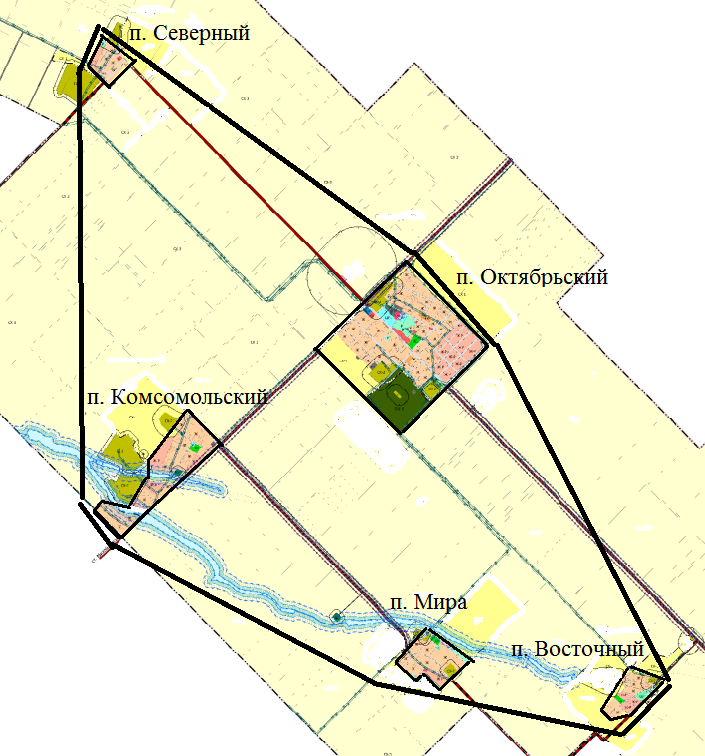       комиссии Курганинская                                                           О.С. Медведская